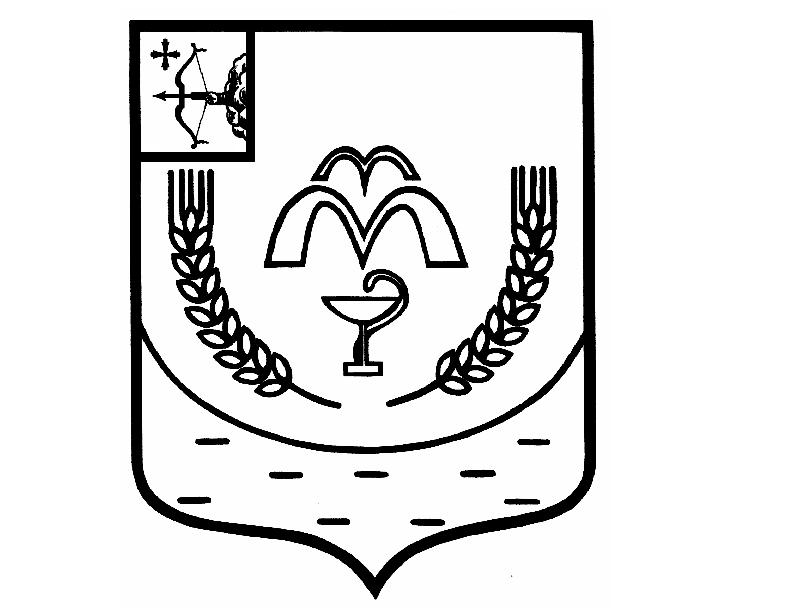 КУМЕНСКАЯ РАЙОННАЯ ДУМАПЯТОГО СОЗЫВАРЕШЕНИЕот 17.08.2021 № 42/300  пгт Кумёны О внесении изменений в решение Куменской районной Думы от 24.11.2020  №  35/261	В соответствии с Законом Кировской области от 25.11.2010 N 578-ЗО "О комиссиях по делам несовершеннолетних и защите их прав в Кировской области" и ст. 23 Устава Куменского района Куменская районная Дума РЕШИЛА:         1. Внести  изменения в пункт 3 решения Куменской  районной  Думы от  24.11.2020  №  35/261 «Об утверждении Положения о муниципальной комиссии по делам несовершеннолетних и защите их прав  Куменского района»   утвердив персональный состав муниципальной комиссии по делам несовершеннолетних и защите их прав Куменского района в новой редакции.Прилагается.	2. Настоящее решение вступает в силу в соответствии с действующим законодательством.ПредседательКуменской  районной  Думы    А.Г. ЛеушинГлава Куменского района	   И.Н. ШемпелевУТВЕРЖДЕН									решением Куменской									районной Думы									от 17.08.2021 № 42/300 СОСТАВмуниципальной Комиссии по делам несовершеннолетних и защите их прав  Куменского районаЛОГИНОВВадим Витальевич- заместитель главы администрации района,  начальник управления социальной работы администрации Куменского района, председатель КомиссииБЕРЕЗИНВладимир Александрович- начальник управления образования администрации района, заместитель председателя КомиссииКАПИТОНОВАИрина Юрьевна- ответственный секретарь КомиссииЧлены комиссии:БУТАКОВА                   Елена Геннадьевна Булдакова МаринаВладимировна-старший инспектор подразделения по делам несовершеннолетних МО МВД России «Куменский» ( по согласованию;- директор КОГКУ  Центр занятости населения Кумёнского района ( по согласованию);ГОЛОВКОВ КонстантинГеннадьевич - заместитель начальника полиции - начальник полиции МО МВД России «Куменский» ( по согласованию);ЗЕМСКОВА Марина Сергеевна- начальник  Куменского   межмуниципального филиала ФКУ УИИ УФСИН России по Кировской области (по согласованию);КОРОБЕЙНИКОВ СергейАлександрович   - врач-нарколог КОГБУЗ «Куменская центральная районная больница» ( по согласованию);СИРОТКИНА                      Валентина Ивановна  ТИМКИНАЕлена Викторовна - заместитель директора КОГОАУ СПО «Куменский государственный  аграрно-технологический техникум ( по согласованию);- зам.главного врача КОГБУЗ «Куменская центральная районная больница» по медицинской части ( по согласованию);ЧЕГЛАКОВА ЕленаГеннадьевна              - начальник КОГАУСО «Межрайонный комплексный центр социального обслуживания населения в Кирово – Чепецком  районе» Куменский отдел социального обслуживания населения  (по   согласованию);ШУЛЯТЬЕВА Валерия Васильевна -  начальник отдела по делам молодежи и культуры управления социальной работы  администрации Куменского района;ШУЛЬМИНА Надежда Сергеевна- консультант по опеке и попечительству управления социальной работы администрации Куменского района.